OGŁOSZENIE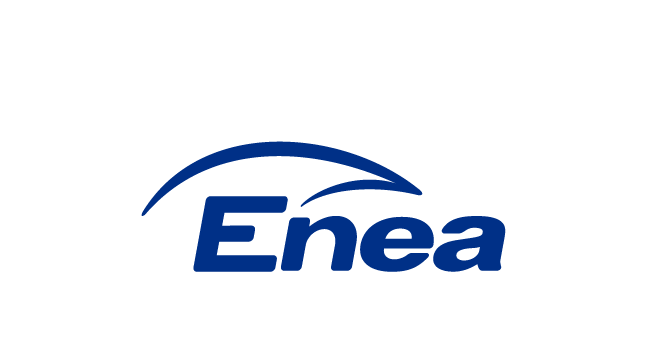 Enea Połaniec S.A.ogłasza przetarg niepublicznyna Wykonanie analizy awaryjności bloku nr 9 w ENEA Elektrownia Połaniec S.A w  Enea Elektrownia Połaniec S.A. w 2020 rPrzedmiot zamówienia: Wykonanie analizy awaryjności bloku nr 9 w ENEA Elektrownia Połaniec S.A w  Enea Elektrownia Połaniec S.A. w 2020 rSzczegółowy zakres Usług  zawiera   załącznik   nr 2  do  ogłoszenia (SIWZ)Termin wykonania  Usług: od zawarcia  Umowy   - do  30.11.2020rMIEJSCE ŚWIADCZENIA USŁUGMiejscem świadczenia Usług będzie siedziba Wykonawcy.Zamawiający nie dopuszcza ofert częściowych i wariantowych.Opis przygotowania oferty.Ofertę należy złożyć na Formularzu Oferta – Załącznik nr 1 do Ogłoszenia.Złożona oferta powinna być opatrzona pieczątką firmową oraz podpisana przez podmiot uprawniony do reprezentacji oferenta.Warunkiem dopuszczenia do przetargu jest dołączenie do oferty:oświadczenia oferenta o wypełnieniu obowiązku informacyjnego przewidzianego w art. 13 lub art. 14 RODO wobec osób fizycznych, od których dane osobowe bezpośrednio lub pośrednio pozyskał, którego wzór stanowi Załącznik nr 4 do Ogłoszenia.w przypadku, gdy oferent jest osobą fizyczną oświadczenia oferenta o wyrażeniu zgody na przetwarzanie przez Enea Połaniec S.A. danych osobowych, którego wzór stanowi Załącznik nr 6 do Ogłoszenia.Termin składania ofert:  20. 05.2020r do godz. 12.00.Ofertę należy  przesłać  na   adres:  teresa.wilk@enea.plOferent ponosi wszelkie koszty związane ze sporządzeniem i przedłożeniem oferty.Oferent zobowiązany jest do zachowania w tajemnicy wszelkich poufnych informacji, które uzyskał od Zamawiającego w trakcie opracowywania oferty.Zamawiający zastrzega sobie prawo do przyjęcia lub odrzucenia oferty w każdym czasie przed przekazaniem zamówienia do realizacji bez podania uzasadnienia, co nie skutkuje żadnym roszczeniami oferenta wobec Zamawiającego.Zamawiający udzieli zamówienia wybranemu oferentowi, zgodnie z zapytaniem ofertowym i warunkami ustalonymi podczas ewentualnych negocjacji.Zamawiający oświadcza, że płatności za wszystkie faktury VAT realizuje z zastosowaniem mechanizmu podzielonej płatności, tzw. split payment.Ponadto oferta powinna zawierać:Wynagrodzenie ofertowe  - wg Załącznika nr 1 do Formularza Oferty,Terminy wykonania,Okres gwarancji,Okres ważności oferty,Potwierdzenie wykonania całego zaplanowanego zakresu zadania,Listę wymaganych właściwych kwalifikacji oraz uprawnień związanych z całym zakresem przedmiotu zamówienia.Wskazanie ewentualnych podwykonawców prac, z zakresem tych pozlecanych prac,Referencje dla wykonanych usług o profilu zbliżonym do usług będących przedmiotem przetargu.Oświadczenia określone we wzorze formularza ofertowego, stanowiącego Załącznik nr 1 do Ogłoszenia:Kryteria oceny ofert:Oferty zostaną ocenione przez Zamawiającego w oparciu o następujące kryterium oceny:Bilans oceny ofert: K= K1K1-Wynagrodzenie Ofertowe netto - znaczenie (waga)(porównywana będzie Cena netto nie zawierająca podatku VAT)gdzie:Cn – wynagrodzenie najniższe z ocenianych Ofert/najniższa wartość oferty (netto),Co – wynagrodzenie ocenianej Oferty/wartość ocenianej oferty (netto).Aukcja elektroniczna.Po dokonaniu oceny Ofert, w celu wyboru Najkorzystniejszej Oferty zostanie przeprowadzona aukcja elektroniczna, jeżeli złożone będą co najmniej 2 Oferty niepodlegające odrzuceniu.Aukcja elektroniczna przeprowadzona zostanie zgodnie z warunkami określonymi w Załączniku Nr 7 do Ogłoszenia na platformie zakupowej eB2B.Aukcja elektroniczna jest jednoetapowa.Zamawiający zaprasza drogą elektroniczną do udziału w aukcji elektronicznej jednocześnie wszystkich wykonawców, którzy złożyli oferty niepodlegające odrzuceniu. Za dzień przekazania zaproszenia do udziału w aukcji elektronicznej  uważa się dzień wysłania zaproszenia z komputera Zamawiającego.W zaproszeniu do wzięcia udziału w aukcji elektronicznej Zamawiający poinformuje Wykonawców min. o:pozycji złożonych przez nich ofert i otrzymanej punktacji; zgodnie z warunkami określonymi w SIWZ;minimalnych wartościach postąpień składanych w toku aukcji elektronicznej;terminie otwarcia aukcji elektronicznej, terminie i warunkach zamknięcia aukcji elektronicznej;sposobie oceny ofert w toku aukcji elektronicznej; formule matematycznej, która zostanie wykorzystana w aukcji elektronicznej do automatycznego tworzenia kolejnych klasyfikacji na podstawie przedstawianych nowych cen lub wartości;Termin otwarcia aukcji elektronicznej nie może być krótszy niż 2 dni robocze od dnia przekazania zaproszenia.Aukcja elektroniczna może rozpocząć się dopiero po dokonaniu oceny ofert złożonych                                             w postępowaniu w zakresie ich zgodności z treścią SIWZ oraz oceny punktowej dokonanej na podstawie kryteriów oceny ofert. W wyznaczonym terminie następuje otwarcie aukcji elektronicznej. Ofertami początkowymi są oferty złożone w postępowaniu przed wszczęciem aukcji elektronicznej.W toku aukcji elektronicznej wykonawcy za pomocą formularza umieszczonego na stronie internetowej https://aukcje.eb2b.com.pl, umożliwiającego wprowadzenie niezbędnych danych w trybie bezpośredniego połączenia z tą stroną, składają kolejne korzystniejsze postąpienia, podlegające automatycznej ocenie i klasyfikacji .System nie przyjmie postąpień niespełniających warunków określonych w niniejszym rozdziale, lub warunków określonych w Załączniku Nr 7 do Ogłoszenia oraz złożonych po terminie zamknięcia aukcji.Momentem decydującym dla uznania, że oferta Wykonawcy została złożona w terminie, nie jest moment wysłania postąpienia z komputera Wykonawcy, ale moment jego odbioru na serwerze i zarejestrowania przez System eB2B. W toku aukcji elektronicznej zamawiający na bieżąco przekazuje każdemu wykonawcy informację  o pozycji złożonej przez niego oferty i otrzymanej punktacji najkorzystniejszej oferty. Do momentu zamknięcia aukcji elektronicznej informacje umożliwiające identyfikację wykonawców nie będą ujawniane.Każde postąpienie oznacza nową ofertę w zakresie, którego dotyczy postąpienie. Oferta Wykonawcy przestaje wiązać w zakresie, w jakim złoży on korzystniejszą ofertę w toku aukcji elektronicznej. Bieg terminu związania ofertą nie ulega przerwaniu.W przypadku gdy awaria systemu teleinformatycznego spowoduje przerwanie aukcji elektronicznej, zamawiający wyznacza termin kontynuowania aukcji elektronicznej na następny po usunięciu awarii dzień roboczy, z uwzględnieniem stanu ofert po ostatnim zatwierdzonym postąpieniu Zamawiający po zamknięciu aukcji wybiera najkorzystniejszą ofertę w oparciu o kryteria oceny ofert wskazanych w ogłoszeniu o zamówieniu, z uwzględnieniem wyników aukcji elektronicznej. Zamawiający zamyka aukcję elektroniczną: w terminie określonym w zaproszeniu do udziału w aukcji elektronicznej;jeżeli w ustalonym terminie nie zostaną zgłoszone nowe postąpienia;po zakończeniu ostatniego, ustalonego etapu.Po zamknięciu aukcji elektronicznej Wykonawcy muszą ponownie złożyć Formularz Oferty, stanowiący Załącznik nr 1 do ogłoszenia, z nową ceną uwzględniającą cenę zaoferowaną w trakcie aukcji elektronicznej, przy czym wszystkie pozycje w formularzu zostaną odpowiednio i proporcjonalnie zmienione. Wykonawcy składają formularze w terminie 3 dni od dnia, w którym zamknięto aukcję elektroniczną. Złożony formularz zostanie załączony do umowy zawartej z Wykonawcą, którego oferta została wybrana jako najkorzystniejsza. Jeżeli żaden z Wykonawców, których oferty nie podlegały odrzuceniu nie wziął udziału w aukcji elektronicznej, to Zamawiający przeprowadzi postepowanie i wybierze Wykonawcę na podstawie ofert złożonych w terminie określonym w pkt 7 Ogłoszenia.Umowa będzie zawarta zgodnie ze wzorem stanowiącym Załącznik nr 3 do Ogłoszenia oraz Ogólnych Warunkach Zakupu usług Enea Połaniec S.A. umieszczonych na stronie:https://www.enea.pl/grupaenea/o_grupie/enea-polaniec/zamowienia/dokumenty-dla-wykonawcow/owzu-wersja-nz-4-2018.pdf?t=1544077388Wymagania   Zamawiającego w zakresie wykonywania prac na obiektach na terenie Zamawiającego zamieszczone są na stronie internetowej https://www.enea.pl/pl/grupaenea/o-grupie/spolki-grupy-enea/polaniec/zamowienia/dokumenty-dla-wykonawcow-i-dostawcow .  Wykonawca zobowiązany jest do zapoznania się z tymi   dokumentami. Osoby odpowiedzialne za kontakt z oferentami ze strony Zamawiającego:w zakresie technicznym:Specjalista ds. blokowych  Tomasz  Dammtel.: +48(15)86562 97 lub kom. +48 666327279; e-mail: tomasz.damm@enea.plw zakresie formalnym:Teresa WilkStarszy Specjalista ds. zakupów                     tel. +48 15 865 63 91,email: teresa.wilk@enea.plPrzetarg prowadzony będzie na zasadach określonych w regulaminie wewnętrznym Enea Połaniec S.A.Zamawiający zastrzega sobie możliwość zmiany warunków przetargu określonych w niniejszym Ogłoszeniu lub odwołania przetargu bez podania przyczyn.Integralną częścią ogłoszenia jest klauzula informacyjna wynikająca z obowiązku informacyjnego Administratora (Enea Połaniec S.A.) stanowiąca Załącznik nr 5 do Ogłoszenia.Załączniki:Załącznik nr 1 do ogłoszenia - Formularz oferty,Załącznik nr 2 do ogłoszenia - Specyfikacja Istotnych Warunków Zamówienia (SIWZ),Załącznik nr 3 do ogłoszenia - Wzór umowy,Załącznik nr 4 do ogłoszenia - Oświadczenie o wypełnieniu obowiązku informacyjnego,Załącznik nr 5 do ogłoszenia - Klauzula Informacyjna,Załącznik nr 6 do ogłoszenia - Oświadczenie o wyrażeniu zgody na przetwarzanie danych osobowych przez Enea Połaniec S.A.Załącznik nr 7 do ogłoszenia - Warunki aukcji elektronicznej na platformie zakupowej EB2B.Załącznik  nr 8   do  ogłoszenia  -  Ogólne Warunki Zakupu Usług Enea Połaniec S.A. Załącznik nr 1 do Ogłoszenia FORMULARZ OFERTYDane dotyczące oferenta:Nazwa ....................................................................................................................Siedziba ..................................................................................................................N rachunku   bankowego   Oferenta …………………………………………………………………..Nr telefonu/faksu....................................................................................................nr NIP.......................................................................................................................adres email:………………………………………………………………………………………………….……osoba do kontaktu .................................... nr tel. .............................. e-mail. ...............................NINIEJSZYM SKŁADAMY OFERTĘ w przetargu niepublicznym na Wykonanie analizy awaryjności bloku nr 9 w ENEA Elektrownia Połaniec S.A w  Enea Elektrownia Połaniec S.A. w 2020 r OŚWIADCZAMY, że zapoznaliśmy się z ogłoszeniem o przetargu oraz uznajemy się za związanych określonymi w nim postanowieniami i zasadami postępowania.NINIEJSZYM SKŁADAMY:Szczegółowy zakres przedmiotu oferty.Wynagrodzenie ofertowe Wg załącznika  nr 1   do   formularza  ofertyTermin  realizacji.Okres gwarancjiOpis profilu działalności oferenta.Kod grupy  towarowej   PKWiU   dla dostaw towarów i usług  objętych załącznikiem nr 15 do Ustawy o VATReferencje dla wykonanych usług o profilu zbliżonym do usług będących przedmiotem przetargu. Wykonawca winien wykazać się doświadczeniem zawodowym pracowników wyznaczonych do realizacji zadania w zakresie wykonywania audytów technicznych, analiz awaryjności oraz wytycznych do remontów modernizacyjnych w ilości co najmniej 10 zrealizowanych prac za ostatnie 5 lat), potwierdzające posiadanie przez oferenta co najmniej 5-letniego doświadczenia, poświadczone co najmniej 10 listami referencyjnymi, (które zawierają kwoty z umów) dla realizowanych usług o wartości łącznej nie niższej niż   100 000,00 zł netto.Aktualny odpis z KRS lub oświadczenie o prowadzeniu działalności gospodarczej.Informację o wynikach finansowych oferenta za lata 2018-2019 w formie oświadczenia Zarządu lub osoby prowadzącej działalność gospodarczą.Oświadczenia:że zapoznaliśmy  się z Ogłoszeniem i otrzymaliśmy wszelkie informacje konieczne do przygotowania oferty,że posiadamy uprawnienia niezbędne do wykonania przedmiotu zamówienia zgodnie z odpowiednimi przepisami prawa powszechnie obowiązującego, jeżeli nakładają one obowiązek posiadania takich uprawnień.ze  osoby dozoru/Kierownika budowy oraz Kierownicy robót, posiadają wymagane właściwe kwalifikacje oraz uprawnienia związane z realizacją całego zakresu przedmiotu zamówienia,  że posiadamy niezbędną wiedzę i doświadczenie oraz dysponujemy potencjałem technicznym i personelem zdolnym do wykonania zamówienia.o kompletności oferty pod względem dokumentacji, koniecznej do zawarcia umowy,że spełniamy wszystkie wymagania Zamawiającego określonych specyfikacji,że obejmujemy zakresem oferty wszystkich dostaw niezbędnych do wykonania przedmiotu zamówienia zgodnie z określonymi przez Zamawiającego wymogami oraz obowiązującymi przepisami prawa polskiego i europejskiego.że wykonamy zamówienie  samodzielnie /  z udziałem podwykonawcówże jesteśmy związani niniejszą ofertą przez okres co najmniej 90 dni od daty upływu terminu składania ofert.że nie zalegamy z podatkami oraz ze składkami na ubezpieczenie zdrowotne lub społeczne.że znajdujemy się w sytuacji ekonomicznej i finansowej zapewniającej wykonanie zamówienia.że nie posiadamy powiązań z Zamawiającym, które prowadzą lub mogłyby prowadzić do braku Niezależności lub Konfliktu Interesów w związku z realizacją przez reprezentowany przeze mnie (przez nas) podmiot przedmiotu zamówienia.że nie podlegamy wykluczeniu z postępowania.że posiadamy ubezpieczenie od Odpowiedzialności Cywilnej w zakresie prowadzonej działalności związanej z przedmiotem zamówienia zgodnie z wymaganiami Zamawiającego Ważną polisę OC na kwotę nie niższą niż jeden milion zł /500 000 zł/ (poza polisami obowiązkowymi OC) lub oświadczenie, że oferent będzie posiadał taką polisę przez cały okres wykonania robót/świadczenia usług.że wyrażamy zgodę na ocenę zdolności wykonawcy do spełnienia określonych wymagań w zakresie jakości, środowiska oraz bezpieczeństwa i higieny pracy, że posiadamy certyfikat z zakresu jakości, ochrony środowiska oraz bezpieczeństwa 
i higieny pracy lub ich braku,że wykonamy przedmiot zamówienia zgodnie z obowiązującymi przepisami ochrony środowiska oraz bezpieczeństwa i higieny pracy,że zastosujemy rozwiązania spełniające warunki norm jakościowych,że zastosujemy narzędzia spełniające warunki zgodne z wymogami bhp i ochrony środowiska,że akceptujemy projekt umowy i zobowiązujemy się do jej podpisania w  przypadku wyboru jego oferty w miejscu i terminie wyznaczonym przez Zamawiającego,że wypełnimy obowiązki informacyjne przewidziane w art. 13 lub art. 14 RODO wobec osób fizycznych, od których dane osobowe bezpośrednio lub pośrednio pozyskał, którego wzór załącznik nr  4 do ogłoszenia,w przypadku gdy oferent jest osobą fizyczną wyrażamy zgodę na przetwarzanie przez Enea Połaniec S.A. danych osobowych, którego wzór stanowi załącznik nr 6 do ogłoszenia.Oświadczamy, że:wyrażamy zgodę na wprowadzenie skanu naszej oferty do platformy zakupowej Zamawiającego,jesteśmy2/nie jesteśmy2 czynnym podatnikiem VAT zgodnie z postanowieniami ustawy o podatku VAT.wszelkie informacje zawarte w formularzu oferty wraz z załącznikami są zgodne ze stanem faktycznym,jesteśmy podmiotem, w którym Skarb Państwa posiada bezpośrednio lub pośrednio udziały [dodatkowa informacja do celów statystycznych:]: tak /  nie1PEŁNOMOCNIKIEM oferentów uprawnionym do reprezentowania wszystkich oferentów ubiegających się wspólnie o udzielenie zamówienia oraz do zawarcia umowy2 jest:____________________________________________________________ dotyczy oferentów wspólnie ubiegających się o udzielenie zamówienia2 niepotrzebne skreślićNiniejszą ofertę wraz z załącznikami składamy na ___ kolejno ponumerowanych stronach.ZAŁĄCZNIKAMI do niniejszej oferty są:Dokumenty wymienione w pkt 4 ____________________________________________________ dnia __ __ _____ roku (podpis oferenta/pełnomocnika oferentaZałącznik nr 1 do Formularza OfertyWYNAGRODZENIE OFERTOWEZa Wykonanie analizy awaryjności bloku nr 9 w ENEA Elektrownia Połaniec S.A w  Enea Elektrownia Połaniec S.A. w 2020 r oferujemy wynagrodzenie w  wysokości  ………………………zł  ( słownie: ………………………………………………………..………..złotych) Proponujemy podział  płatności:Wykonanie  Etapu  I (  70 %  wynagrodzenia )  - w  wysokości  ……. ZłWykonanie  Etapu  II (  30%  wynagrodzenia )  -  w  wysokości  ……. ZłWynagrodzenie obejmuje wszystkie koszty wykonania przedmiotu Umowy,                    w szczególności: koszty robocizny, dojazdów, koszty opracowania i dostarczenia raportu, koszty ogólne i zysk.Kod grupy  towarowej   PKWiU  dla dostaw towarów i usług  objętych załącznikiem nr 15 do Ustawy o VAT       -  …………………………..____________________________________________________ dnia __ __ _____ roku (podpis oferenta/pełnomocnika oferentaZałącznik nr 2 do Ogłoszenia ZAKRES RZECZOWY I TECHNICZNYDefinicjeOpis techniczny kotła bloku nr 9 (kocioł  typu CFB 158.3/135.1 kg/s /127.5/19.5 bar /535/535°C i turbina parowa typu 13K205/225-ND41-M2 w ENEA Elektrownia Połaniec S.A.”Kocioł parowy typu CFB (Circulating Fluidized Bed - cyrkulacyjna warstwa fluidalna) produkcji firmy Foster Wheeler jest kotłem przystosowanym do spalania paliw w cyrkulacyjnym złożu fluidalnym, jednowalczakowy z naturalną cyrkulacją wody, opalany biomasą w szczelnie zamkniętej komorze paleniskowej. Zasilanie kotła paliwem odbywa się za pomocą 8 zsypów paliwa stałego rozmieszczonych po cztery na przedniej i tylnej ścianie kotła oraz 7 palników rozpałkowych zasilanych olejem lekkim. Kocioł posiada budowę trzyciągową i składa się z: I ciąg kotła -komora paleniskowa, -separatory, -Intrex’y,-Parownik,-Opromieniowany naścienny przegrzewacz pary świeżej,-Opromieniowany naścienny parownik,-Przegrzewacz pary świeżej typu INTREX SHIII-Przegrzewacze pary wtórnej typu INTREX RHIIa i RHIIb-Ściany boczne separatorów (przegrzewacz pary świeżej),-Ściany boczne zsypów materiału recyrkulacyjnego (parownik),II ciąg konwekcyjny:-Ściany boczne, tylna i przednia ciągu konwekcyjnego (przegrzewacz pary świeżej),-Podgrzewacz wody ECOIII wraz z rurami wieszakowymi,-Przegrzewacz konwekcyjny pary świeżej,-Przegrzewacz konwekcyjny pary wtórnej.III ciąg:-Podgrzewacz wody ECOI i ECOII,-Podgrzewacz powietrza pierwotnego,-Podgrzewacz powietrza wtórnego,Podstawowe parametry pracy kotła z cyrkulacyjnym złożem fluidalnym-Typ kotła	CFB (Circulating Fluidized Bed cyrkulacyjna warstwa fluidalna)-Producent							Foster Wheeler-Wydatek pary świeżej 							570 t/h -Temperatura pary świeżej na wylocie z kotła 				537,4 °C-Ciśnienie pary świeżej na wylocie z kotła 				13,05 MPa-Spadek ciśnienia w rurociągu pary świeżej 				0,3 MPa-Przepływ pary wtórnej przegrzanej 					489 t/h -Ciśnienie pary wtórnej na wlocie do kotła				2,27 MPa-Spadek ciśnienia w rurociągach „zimnej szyny” 			0,05 MPa-Temperatura pary wtórnej na wlocie do kotła 				309,2 °C-Temperatura pary wtórnej przegrzanej na wylocie z kotła 		537 °C-Ciśnienie pary wtórnej przegrzanej na wylocie z kotła 			2,05 MPa-Spadek ciśnienia w rurociągu „gorącej szyny” 				0,1 MPa-Temperatura wody zasilającej 						242,1 °C-Ciśnienie wody zasilającej na wlocie do ECO 				15,2 MPaIlość wody w układzie parowo-wodnym kotła CFB( do próby ciśnieniowej)-Rurociągi wody zasilającej						10m3-Podgrzewacz wody ECO I, II, III wraz z rurociągami			68m3-Układ parownika wraz z rurami opadowymi 				122m3-Walczak 									52,9m3-Przegrzewacz skrzydłowy I						7m3-Przewał ( prawy, lewy, środek) + ciąg konwekcyjny			44m3-Separator (prawy, lewy, środek)						28m3-Przegrzewacz pary świeżej SHII i SHIII(Intrex)			41m3-Rurociągi pary świeżej (od SHIII do GZP)				12m3-Przegrzewacze pary wtórnej RHI, RHIIa, RHIIb wraz z rurociągami	128m3-Rurociąg „zimnej szyny”						80m3-Rurociąg „gorącej szyny”						75m3Szacowana objętość wody potrzebna do wypełnienia układu parowo-wodnego kotła fluidalnego wraz z rurociągami		667,9m3Turbina parowa 13K205/225-ND41-M2Kocioł współpracując z turbiną 13K205/225 – ND41 – M2, ma za zadanie wytworzyć parę zapewniającą możliwość pracy turbiny w całym zakresie obciążeń.Znamionowe parametry pary dolotowej do turbiny 13K205/225 – ND41 – M2:- Ciśnienie pary świeżej: 12,75 MPa,- Temperatura pary świeżej i wtórnej: 535 °C,Zakres Usług  obejmuje:Zakres obejmuje analizę awaryjności bloku nr 9 wraz z określeniem zaleceń do co prac remontowo-modernizacyjnych na rok 2022, kiedy planowany jest 90 dniowy remont kapitalny bloku nr 9 (  03.09.2022 do 01.12.2022). Zamawiający chce w odpowiednim wyprzedzeniem przygotować najbardziej optymalne zakresy prac remontowo-modernizacyjnych. Etap I -  analiza danych zgromadzonych przez Zamawiającego na temat przyczyn awarii bloku nr 9.Analiza dokumentacji konstrukcyjnej kotła fluidalnego CFB  i turbiny 13K205/225-ND41-M2 Analiza dokumentacji technicznej kotła i turbiny dotyczącej przeglądów oraz awarii.Obliczenie udziałów poszczególnych typów awarii lub obniżenia mocy bloku w współczynnikach mocowych bloku nr 9.Sporządzenie raportu z przeglądu dokumentacji ze szczególnym uwzględnieniem następujących zagadnień:Erozji komory paleniskowej ze szczególnym uwzględnieniem takich obszarów jak: ekrany parownika w rejonie odgięcia kick-out’owego, wtrysku wody amoniakalnej, spoiny montażowej rur parownika, napoiny twarde wing wall’i, zamki zawieszeń przegrzewaczy pary typu Intrex, Uszkodzeń wymurówki komory paleniskowejUszkodzeń rur stropowych separatora Odkształcenia rur wieszakowych i ich wpływ na dalszą eksploatację kotłaUkład podawania paliwaEfektywność pracy pompy wody zasilającejErozji łopatek ostatniego stopnia turbiny NP.Blokowania się zaworów odcinających na turbinie parowej Opracowanie zaleceń  z  Etapu I w celu ewentualnego wdrożenie podczas planowanego postoju w czerwcu 2020r. Etap II : Prace obiektowe oraz końcowe sprawozdanieWykonanie inspekcji wizualnej podczas postoju bloku  nr 9 w dniach 27.06.2020 do 05.08.2020Obecność podczas usuwania awarii bloku nr 9 od daty podpisania umowy do końca 11.2020.Określenie przyczyn powstawania zdarzeń skutkujących obniżeniem współczynnika mocowego dotyczącego dyspozycyjności.Wykonanie sprawozdania końcowego zawierającego wnioski z prac obiektowych oraz zalecenia remontowo-modernizacyjne do remontu kapitalnego planowanego na rok 2022.Oszacowanie kosztów wdrożenia przedstawionych zalaceń remontowo-modernizacyjnych oraz prognozy wzrostu dyspozycyjności w skutek aplikacji zaleceń remontowo-modernizacyjnych  Terminy realizacji pracWykonanie  Usług w  Etapie I  -   do dnia   …. ( przed rozpoczęciem planowanego postoju 27.06.2020 ÷05.08.2020r.) Jeżeli na Etapie I powstaną wstępne zalecenia, muszą zostać niezwłocznie przekazane Zamawiającemu, w celu ewentualnego wdrożenie już podczas planowanego postoju w 2020 roku. Wykonanie Etapu   II   i  dostarczenie  sprawozdania wraz  z oszacowaniem  kosztów  dla  przedstawionych  zaleceń   -  30  listopad 2020.Warunki realizacji prac podczas wykonywania pracWszystkie prace muszą być wykonywane zgodnie z obowiązującymi przepisami BHP , Instrukcja Bezpiecznej Organizacji Prac w EneaElektrownia Połaniec.Zamawiający zapewnia rusztowania stałe do inspekcji wizualnejReferencjeWykonawca winien wykazać się doświadczeniem zawodowym pracowników wyznaczonych do realizacji zadania w zakresie wykonywania audytów technicznych, analiz awaryjności oraz wytycznych do remontów modernizacyjnych w ilości co najmniej 10 zrealizowanych prac za ostatnie 5 lat.Dokumentacja W siedzibie Zamawiającego dostępna jest dokumentacja techniczna kotła CFB  i turbiny parowej 13K205/225-ND41-M2 oraz dokumentacja z przeglądów i pomiarów diagnostycznych kotła fluidalnego CFBWynagrodzenie i warunki płatności:Wynagrodzenie  ryczałtowe  w rozbiciu na  dwie płatności   (po odbiorze  poszczególnych Etapów)Organizacja realizacji pracOrganizacja i wykonywanie prac na terenie Elektrowni odbywa się zgodnie z Instrukcją Organizacji Bezpiecznej Pracy (IOBP) dostępna na stronie: https://www.enea.pl/pl/grupaenea/o-grupie/spolki-grupy-enea/polaniec/zamowienia/dokumenty-dla-wykonawcow-i-dostawcow.Warunkiem dopuszczenia do wykonania prac jest opracowanie szczegółowych instrukcji bezpiecznego wykonania prac przez Wykonawcę.Na polecenie pisemne prowadzone są prace tylko w warunkach szczególnego zagrożenia, zawarte w IOBP, pozostałe prace prowadzone są na podstawie Instrukcji Organizacji Robót (IOR) opracowanej przez Wykonawcę i zatwierdzonej przez Zamawiającego.Wykonawca jest zobowiązany do przestrzegania zasad i zobowiązań zawartych w IOBP. Wykonawca jest zobowiązany do zapewnienia zasobów ludzkich i narzędziowych. Wykonawca będzie uczestniczył w spotkaniach koniecznych do realizacji, koordynacji 
i współpracy.Raporty i odbioryDokumentacja wymagana przez Zamawiającego.Regulacje prawne, przepisy i normyWykonawca będzie przestrzegał polskich przepisów prawnych łącznie z instrukcjami 
i przepisami wewnętrznych Zamawiającego takich jak dotyczące przepisów przeciwpożarowych i ubezpieczeniowych.Wykonawca ponosi koszty dokumentów, które należy zapewnić dla uzyskania zgodności 
z regulacjami prawnymi, normami i przepisami (łącznie z przepisami BHP).Obok wymagań technicznych, należy przestrzegać regulacji prawnych, przepisów i norm, które wynikają z ostatnich wydań dzienników ustaw i dzienników urzędowych.Załączniki do SIWZ:Załącznik nr 1 do SIWZ - Mapa terenu ElektrowniDokumenty właściwe dla ENEA ELEKTROWNIA POŁANIEC S.AOgólne Warunki Zakupu UsługInstrukcja Ochrony PrzeciwpożarowejInstrukcja Organizacji Bezpiecznej PracyInstrukcja Postepowania w Razie Wypadków i Nagłych ZachorowańInstrukcja Postępowania z OdpadamiInstrukcja Przepustkowa dla Ruchu materiałowegoInstrukcja Postępowania dla Ruchu Osobowego i PojazdówInstrukcja w Sprawie Zakazu Palenia TytoniuZałącznik do Instrukcji Organizacji Bezpiecznej Pracy-dokument związany nr 4 Zmiana adresu dostarczania dokumentów zobowiązaniowychDostępne na stronie internetowej Enea Elektrownia Połaniec S.A. pod https://www.enea.pl/pl/grupaenea/o-grupie/spolki-grupy-enea/polaniec/zamowienia/dokumenty-dla-wykonawcow-i-dostawcow Załącznik   nr  1 do   SIWZMapa  terenu   ElektrowniZałącznik nr 3 do Ogłoszenia WZÓR UMOWY NR NZ/O/……../………………………/2020/……………………./MM(zwana dalej "Umową")zawarta w Zawadzie w dniu ……………………………… 2020 roku, pomiędzy:Enea Elektrownia Połaniec S.A. z siedzibą w Zawadzie 26, 28-230 Połaniec, zarejestrowaną w rejestrze przedsiębiorców Krajowego Rejestru Sądowego pod numerem KRS 0000053769 przez Sąd Rejonowy w Kielcach, X Wydział Gospodarczy Krajowego Rejestru Sądowego, NIP: 866-00-01-429,wysokość kapitału zakładowego i wpłaconego: 713.500.000 zł, zwaną dalej „Zamawiającym”, którego reprezentują:Marek Ryński	-  Wiceprezes Zarządu ds. TechnicznychMirosław Jabłoński	-  Prokurenta …………………………………. z siedzibą ………………………………………… , zarejestrowaną w rejestrze przedsiębiorców Krajowego Rejestru Sądowego pod numerem KRS  ………………………….  przez Sąd  ……………………. w Kielcach, X Wydział Gospodarczy Krajowego Rejestru Sądowego, NIP: ………………………  wysokość kapitału zakładowego  ……………………… zł, zwaną dalej „Wykonawcą", którego reprezentują: …………………………………………………………………………………………………………………………Zamawiający i Wykonawca dalej zwani są łącznie "Stronami", zaś każdy z osobna "Stroną".Wykonawca oświadcza i zapewnia, że: (a) posiada zdolność do zawarcia Umowy, (b) Umowa stanowi ważne i prawnie wiążące dla niego zobowiązanie, (c) zawarcie i wykonanie Umowy nie stanowi naruszenia jakiejkolwiek umowy lub zobowiązania, których stroną jest Wykonawca, jak również nie stanowi naruszenia jakiejkolwiek decyzji administracyjnej, zarządzenia, postanowienia lub wyroku wiążącego Wykonawcę.Wykonawca oświadcza i zapewnia, że pozostaje podmiotem prawidłowo utworzonym, istniejącym i działającym zgodnie z prawem, a także, iż w odniesieniu do Wykonawcy nie został złożony wniosek o otwarcie postępowania upadłościowego lub naprawczego, a także nie zostało wszczęte wobec niego postępowanie likwidacyjne. Nadto Wykonawca oświadcza i zapewnia, że posiada wiedzę i doświadczenie niezbędne do należytego wykonania Umowy oraz posiada środki finansowe i zdolności techniczne konieczne do wykonania Umowy, a jego sytuacja prawna i finansowa pozwala na podjęcie w dobrej wierze zobowiązań wynikających z Umowy.Zamawiający oświadcza i zapewnia, że: (a) posiada zdolność do zawarcia Umowy, (b) Umowa stanowi ważne i prawnie wiążące dla niego zobowiązanie, (c) zawarcie i wykonanie Umowy nie stanowi naruszenia jakiejkolwiek umowy lub zobowiązania, których stroną jest Zamawiający, jak również nie stanowi naruszenia jakiejkolwiek decyzji administracyjnej, zarządzenia, postanowienia lub wyroku wiążącego Zamawiającego. Nadto Zamawiający oświadcza i zapewnia, iż posiada środki finansowe konieczne do należytego wykonania Umowy.Ogólne Warunki Zakupu Usług Zamawiającego w wersji NZ/4/2018 z dnia 7 sierpnia 2018 r.(dalej „OWZU”) zawarte w Załączniku nr 3 do Umowy stanowią jej integralną część. Wykonawca oświadcza, iż zapoznał się z OWZU /dostępne na stronie www. Zamawiającego pod adresem: https://www.enea.pl/grupaenea/o_grupie/enea-polaniec/zamowienia/dokumenty-dla-wykonawcow/owzu-wersja-nz-4-2018.pdf?t=1543920231/ oraz że w pełni je rozumie i akceptuje ich treść. W przypadku rozbieżności między zapisami Umowy a OWZU pierwszeństwo mają zapisy Umowy, zaś w pozostałym zakresie obowiązują OWZU.Wszelkie terminy pisane w Umowie wielką literą, które nie zostały w niej zdefiniowane, mają znaczenie przypisane im w OWZU. W związku z powyższym Strony ustaliły, co następuje:PRZEDMIOT UMOWYZamawiający powierza, a Wykonawca przyjmuje do realizacji świadczenie usług Wykonanie analizy awaryjności bloku nr 9 w ENEA Elektrownia Połaniec S.A (dalej „Usługi”).Szczegółowy zakres Usług określa Załącznik nr 1 do Umowy.termin wykonaniaStrony ustalają termin obowiązywania  Umowy - do dnia 24.08.2020rWykonanie  Usług  na obiekcie  -  w  ciągu   10 dni  postoju bloku ( planowany  postój  od 27.06.2020 do 05.08.2020r.)Przystąpienie do wykonania Usług nastąpi w ciągu 4 dni od telefonicznego ustalenia terminu przez upoważnionych przedstawicieli Stron wskazanych w pkt. 4.1 i 4.2 potwierdzonego e-mailem przesłanym do Wykonawcy na adres wskazany w pkt. 4.2.Opracowanie raportu -  w ciągu 14 dni po zakończeniu prac na obiekcie.WYNAGRODZENIEZ tytułu należytego wykonania Umowy przez Wykonawcę, Zamawiający zobowiązuje się do zapłaty na rzecz Wykonawcy wynagrodzenia ryczałtowego w wysokości  ………… zł (słownie: ……………………………… złote) netto (dalej „Wynagrodzenie”).Ustalono  podział  wynagrodzenia  na odrębne przedmioty  odbioru  i rozliczeń: Etap I  -Analiza danych  i opracowanie  zaleceń - wynagrodzenie  w  wysokości  …….  złEtap II - Wykonanie  Usług  na obiekcie   i opracowanie  sprawozdania - wynagrodzenie  w  wysokości  …….  złWynagrodzenie obejmuje wszystkie koszty wykonania Usług. Zamawiający, oprócz zapłaty wynagrodzenia określonego w pkt 3.1., nie jest zobowiązany do zwrotu Wykonawcy jakichkolwiek wydatków, kosztów związanych z wykonywaniem niniejszej Umowy bądź zapłaty jakiegokolwiek dodatkowego lub uzupełniającego wynagrodzenia. Podstawę do wystawienia faktury VAT stanowi protokół odbioru podpisany przez Zamawiającego. Wykonawca nie jest uprawniony do wystawiania faktur VAT za czynności, które nie zostały odebrane przez Zamawiającego .Płatność Wynagrodzenia nastąpi przelewem na wskazany na fakturze rachunek bankowy w terminie 30 dni od daty doręczenia Zamawiającemu na adres wskazany w pkt 7.1.2. Umowy faktury VAT wystawionej na podstawie podpisanego przez Zamawiającego bez zastrzeżeń protokołu odbioru. Wykonawca nie jest uprawniony do wystawiania faktur VAT za czynności, które nie zostały odebrane przez Zamawiającego.Zamawiający oświadcza, że płatności za wszystkie faktury VAT realizuje z zastosowaniem mechanizmu podzielonej płatności, tzw. split payment. Wykonawca oświadcza, że wyraża zgodę na dokonywanie przez Zamawiającego płatności w systemie podzielonej płatności. Płatności za faktury VAT będą realizowane wyłącznie na numery rachunków rozliczeniowych, o których mowa w art. 49 ust. 1 pkt 1 ustawy z dnia 29 sierpnia 1997 r. – Prawo bankowe, lub imiennych rachunków w spółdzielczej kasie oszczędnościowo--kredytowej, której podmiot jest członkiem, otwartych w związku z prowadzoną przez członka działalnością gospodarczą – wskazanych w zgłoszeniu identyfikacyjnym lub zgłoszeniu aktualizacyjnym i potwierdzonych przy wykorzystaniu STIR w rozumieniu art. 119zg pkt 6 Ordynacji podatkowej.Wykonawca może dokonać cesji wierzytelności wynikających z Umowy wyłącznie po uzyskaniu uprzedniej zgody Zamawiającego wyrażonej na piśmie. Zamawiający może uzależnić wyrażenie zgody na cesję od spełnienia przez Wykonawcę określonych warunków.OSOBY ODPOWIEDZIALNE ZA REALIZACJĘ UMOWYZamawiający wyznacza niniejszym:Tomasz Damm, tel.: +48(15)86562 97 lub kom. +48 666327279; e-mail: tomasz.damm@enea.pljako osobę upoważnioną do składania w jego imieniu wszelkich oświadczeń objętych Umową, koordynowania obowiązków nałożonych Umową na Zamawiającego oraz reprezentowania Zamawiającego w stosunkach z Wykonawcą, jego personelem oraz podwykonawcami, w tym do przyjmowania pochodzących od tych podmiotów oświadczeń woli (dalej: "Pełnomocnik Zamawiającego"). Pełnomocnik Zamawiającego nie jest uprawniony do podejmowania czynności oraz składania oświadczeń woli, które skutkowałyby jakąkolwiek zmianą Umowy. Wykonawca wyznacza niniejszym:………………………………., tel. ………………………e-mail: ………………………………………………@....................jako osobę upoważnioną do reprezentowania Wykonawcy w celu składania w jego imieniu wszelkich oświadczeń objętych Umową, koordynowania obowiązków nałożonych Umową na Wykonawcę oraz reprezentowania Wykonawcy w stosunkach z Zamawiającym oraz podwykonawcami, w tym do przyjmowania pochodzących od tych podmiotów oświadczeń woli (dalej: „Pełnomocnik Wykonawcy”). Pełnomocnik Wykonawcy nie jest uprawniony do podejmowania czynności oraz składania oświadczeń woli, które skutkowałyby jakąkolwiek zmianą Umowy. Zmiana Pełnomocników Zamawiającego  i  Wykonawcy nie wymaga zawarcia aneksu do Umowy i będzie skuteczna z chwilą pisemnego powiadomienia drugiej Strony.PRAWA AUTORSKIEZ chwilą odbioru dokumentacji opracowanej na podstawie Umowy, Wykonawca przenosi na Zamawiającego autorskie prawa majątkowe do tej dokumentacji wraz z prawem do wykonywania autorskich praw zależnych oraz zezwalania na wykonywanie praw zależnych na następujących polach eksploatacji:W zakresie utrwalania i zwielokrotniania dokumentacji – wytwarzania dowolną techniką dalszych egzemplarzy dokumentacji, w szczególności techniką drukarską, reprograficzną, zapisu magnetycznego oraz techniką cyfrową;W zakresie rozpowszechniania dokumentacji – udostępniania dokumentacji osobom trzecim w dowolnej formie w całości lub części w zależności od potrzeb Zamawiającego, w szczególności w celu wdrożenia rozwiązań przedstawionych w dokumentacji w przedsiębiorstwie Zamawiającego, w szczególności użyczania oraz najmu, wystawiania, publicznego udostępnienia w taki sposób, aby każdy mógł mieć do nich dostęp w czasie i miejscu przez siebie wybranym. Wykonania prac w oparciu o dokumentację, oraz do remontu, przebudowy, adaptacji obiektów Zamawiającego w szczególności celem rozwoju, powiększenia obiektu, wykonania prac naprawczych obiektu, bądź utrzymania obiektu we właściwym stanie technicznymwyrażanie zgody na korzystanie i rozporządzanie utworem zależnym.wykorzystania w postępowaniach administracyjnych i sądowych mających związek z oddaniem do użytkowania lub zmianą sposobu użytkowania budynku,wykonywania i publikowania fotografii,wprowadzanie zmian dla celów realizacji planów Zamawiającego oraz stworzenia opracowania Projektu (utworu zależnego), a także dalsze rozporządzanie nimiwykorzystanie dla celów promocyjnych, reklamowych i marketingowych Z chwilą odbioru dokumentacji opracowanej na podstawie Umowy, Wykonawca przenosi na Zamawiającego własność do jej egzemplarza.Wynagrodzenie za przeniesienie autorskich praw majątkowych zostało uwzględnione w kwocie Wynagrodzenia za wykonanie Umowy.Przeniesienie autorskich praw majątkowych nie jest ograniczone czasowo ani terytorialnie (na terytorium RP oraz poza granicami RP).W przypadku niewymienionych pól eksploatacji, na których Zamawiający będzie zainteresowany wykorzystywać dokumentację, to Wykonawca w ramach, o którym mowa w 3.1. Umowy, po otrzymaniu pisemnego zawiadomienia w tym przedmiocie, niezwłocznie przeniesie na Zamawiającego stosowne majątkowe prawa autorskie do wskazanych przez Zamawiającego pól eksploatacji nie później niż w terminie 7 dni od dnia złożenia takiego żądania. Wykonawca zapewnia, że prawa autorskie majątkowe przysługują mu w pełni (w przenoszonym zakresie), a prawo do rozporządzania nimi nie jest ograniczone. Wykonawca przyjmuje na siebie wyłączna odpowiedzialność za wszelkie ewentualne roszczenia z tytułu praw autorskich związanych z dokumentacją.W przypadku zgłoszenia przez osoby trzecie jakichkolwiek roszczeń wobec Zamawiającego związanych prawami autorskimi do dokumentacji Wykonawca zobowiązuje się do podjęcia na swój koszt i ryzyko wszelkich kroków prawnych zapewniających należytą ochronę Zamawiającego przed takimi roszczeniami osób trzecich. W szczególności Wykonawca zobowiązuje się wstąpić w miejsce Zamawiającego lub w przypadku braku takiej możliwości, przystąpić po stronie Zamawiającego do wszelkich postępowań toczących się przeciwko Zamawiającemu (w szczególności jako interwenient uboczny), a także zobowiązuje się zrekompensować Zamawiającemu wszelkie udokumentowane koszty, jakie poniesie Zamawiający lub jakie będzie zobowiązany zapłacić osobie trzeciej w związku z roszczeniem lub pozwem sądowym.Zamawiającemu wolno przenieść, po ich skutecznym nabyciu, wszelkie autorskie prawa majątkowe opisane w niniejszym paragrafie na wszelki inny podmiot, Wykonawca zaś potwierdza niniejszym, że przeniesienie takowe nie wymaga jego zgody. Wykonawca zapewni udzielenie Zamawiającemu przez twórców dokumentacji stanowiących przedmiot prawa autorskiego upoważnienia do dokonywania przez Zamawiającego wszelkich zmian w dokumentacji zgodnych z potrzebami Zamawiającemu bez wymogu uzyskiwania dalszych zgód tychże autorów. OCHRONA DANYCH OSOBOWYCHWykonawca będzie wykonywał roboty/świadczył Usługi zgodnie z przepisami powszechnie obowiązującego prawa z zakresu ochrony danych osobowych na terytorium Rzeczypospolitej Polskiej, w tym w szczególności z:Ustawą z dn. 10 maja 2018 r. o ochronie danych osobowych, (Dz.U. z 2018r. poz. 1000),Rozporządzeniem Parlamentu Europejskiego i Rady (UE) 2016/679 z dnia 27 kwietnia 2016 r. w sprawie ochrony osób fizycznych w związku z przetwarzaniem danych osobowych w sprawie swobodnego przepływu takich danych oraz uchylenia dyrektywy 95/46/WE (ogólne rozporządzenie o ochronie danych).Strony zgodnie postanawiają rozszerzyć zapisy Umowy o umowę powierzenia przetwarzania danych osobowych w każdym przypadku powierzenia przez Strony do przetwarzania danych osobowych.Wykonawca jest zobowiązany poinformować:swoich pracowników i współpracowników, których dane osobowe są wskazane w Umowie jako dane reprezentantów, pełnomocników, osób kontaktowych dla Zamawiającego,osoby, których dane osobowe przekazuje Zamawiającemu w związku z realizacją dostaw, usług, o celach i zasadach przetwarzania ich danych osobowych przez Zamawiającego, określonych w Załączniku do niniejszej Umowy (klauzuli informacyjnej Administratora). Przekazanie tych informacji swoim pracownikom i współpracownikom powinno zostać udokumentowane przez Wykonawcę i na każde żądanie Zamawiającego przedstawione Zamawiającemu do wglądu.POZOSTAŁE UREGULOWANIAStrony uzgadniają następujące adresy do doręczeń:Zamawiający: Zawada 26, 28-230 Połaniec, tel. 15 865 65 50; fax. 15 865 68 78.Zamawiający – adres do doręczania faktur:Enea Elektrownia Połaniec S.A. Centrum Zarządzania Dokumentami ul. Zacisze 28; 65-775 Zielona GóraWykonawca: ………..,  tel. …………………….……; e-mail: ................................Faktury mogą być alternatywnie przesyłane w wersji elektronicznej (nieedytowalny plik 
w formacie pdf) na adres: faktury.elektroniczne@enea.pl.Załączniki do umowy stanowiące integralną część Umowy:Załącznik nr 1  – Szczegółowy zakres Usług Załącznik  nr 2 - Ogólne Warunki Zakupu Usług.Załącznik nr 4 do Umowy - WYKAZ PODWYKONAWCÓW Załącznik  nr  5 - Kopia polisy ( certyfikatu) ubezpieczenia OC Wykonawcy.Załącznik nr 6  -  – Klauzula informacyjnaZałącznik  nr 7 do Umowy -   Klauzula „Informacje chronione”  dla WykonawcyWszelkie zmiany i uzupełnienia do Umowy wymagają formy pisemnej pod rygorem nieważności.Wszelkie spory związane z niniejszą Umową rozstrzygane będą przez sąd właściwy dla siedziby Zamawiającego.Do Umowy zastosowanie znajdują Ogólne Warunki Zakupu Usług Zamawiającego, które stanowią jej integralną część.   Umowa została sporządzona w dwóch jednobrzmiących egzemplarzach, po jednym dla każdej ze Stron.	WYKONAWCA	                       ZAMAWIAJĄCYZałącznik nr 1 do Umowy nr NZ/O/…./………………………/2020/…………………………/MMSZCZEGÓŁOWY ZAKRES USŁUG ORAZ WARUNKI ORGANIZACJI PRACYWykonanie analizy awaryjności bloku nr 9Wykonanie analizy awaryjności bloku nr 9 wraz z określeniem zaleceń do co prac remontowo- modernizacyjnych na rok 2022, w trakcie  90 dniowego remontu kapitalnego bloku nr 9 (  03.09.2022 do 01.12.2022)  pod katem przygotowania najbardziej optymalnego zakresu prac remontowo-modernizacyjnych. Zakres  Usług obejmuje:Etap I-  analiza danych zgromadzonych przez Zamawiającego na temat przyczyn awarii bloku nr 9 obejmująca:Analizę dokumentacji konstrukcyjnej kotła fluidalnego CFB  i turbiny 13K205/225-ND41-M22.1.2. Analizę dokumentacji technicznej kotła i turbiny dotyczącej przeglądów oraz awarii.2.1.3.Obliczenie udziałów poszczególnych typów awarii lub obniżenia mocy bloku w współczynnikach mocowych bloku nr 9.2.1.4.Sporządzenie raportu z przeglądu dokumentacji ze szczególnym uwzględnieniem następujących zagadnień:Erozji komory paleniskowej ze szczególnym uwzględnieniem takich obszarów jak: ekrany parownika w rejonie odgięcia kick-out’owego, wtrysku wody amoniakalnej, spoiny  montażowej rur parownika, napoiny twarde wing wall’i, zamki zawieszeń przegrzewaczy pary typu Intrex, Uszkodzeń wymurówki komory paleniskowejUszkodzeń rur stropowych separatora Odkształcenia rur wieszakowych i ich wpływ na dalszą eksploatację kotłaUkład podawania paliwaEfektywność pracy pompy wody zasilającejErozji łopatek ostatniego stopnia turbiny NP.Blokowania się zaworów odcinających na turbine parowej Opracowanie zaleceń  z  Etapu I w celu ewentualnego wdrożenie podczas planowanego postoju w czerwcu 2020r.Etap II : Prace obiektowe oraz końcowe sprawozdanieWykonanie inspekcji wizualnej podczas postoju bloku  nr 9 w dniach 27.06.2020 do 05.08.2020Obecność podczas usuwania awarii bloku nr 9 od daty podpisania umowy do końca listopada 2020.Określenie przyczyn powstawania zdarzeń skutkujących obniżeniem współczynnika mocowego dotyczącego dyspozycyjności.Wykonanie sprawozdania końcowego zawierającego wnioski z prac obiektowych oraz zalecenia remontowo-modernizacyjne do remontu kapitalnego planowanego na rok 2022.Oszacowanie kosztów wdrożenia przedstawionych zalaceń remontowo-modernizacyjnych oraz prognozy wzrostu dyspozycyjności wskutek aplikacji zaleceń remontowo-modernizacyjnych  Warunki realizacji Usług:Wszystkie prace muszą być wykonywane zgodnie z obowiązującymi przepisami BHP , Instrukcja Bezpiecznej Organizacji Prac w Enea Elektrownia Połaniec.Zamawiający zapewnia rusztowania stałe do inspekcji wizualnejZałącznik nr 2 do Umowy nr NZ/O/…./………………………/2020/…………………………/MM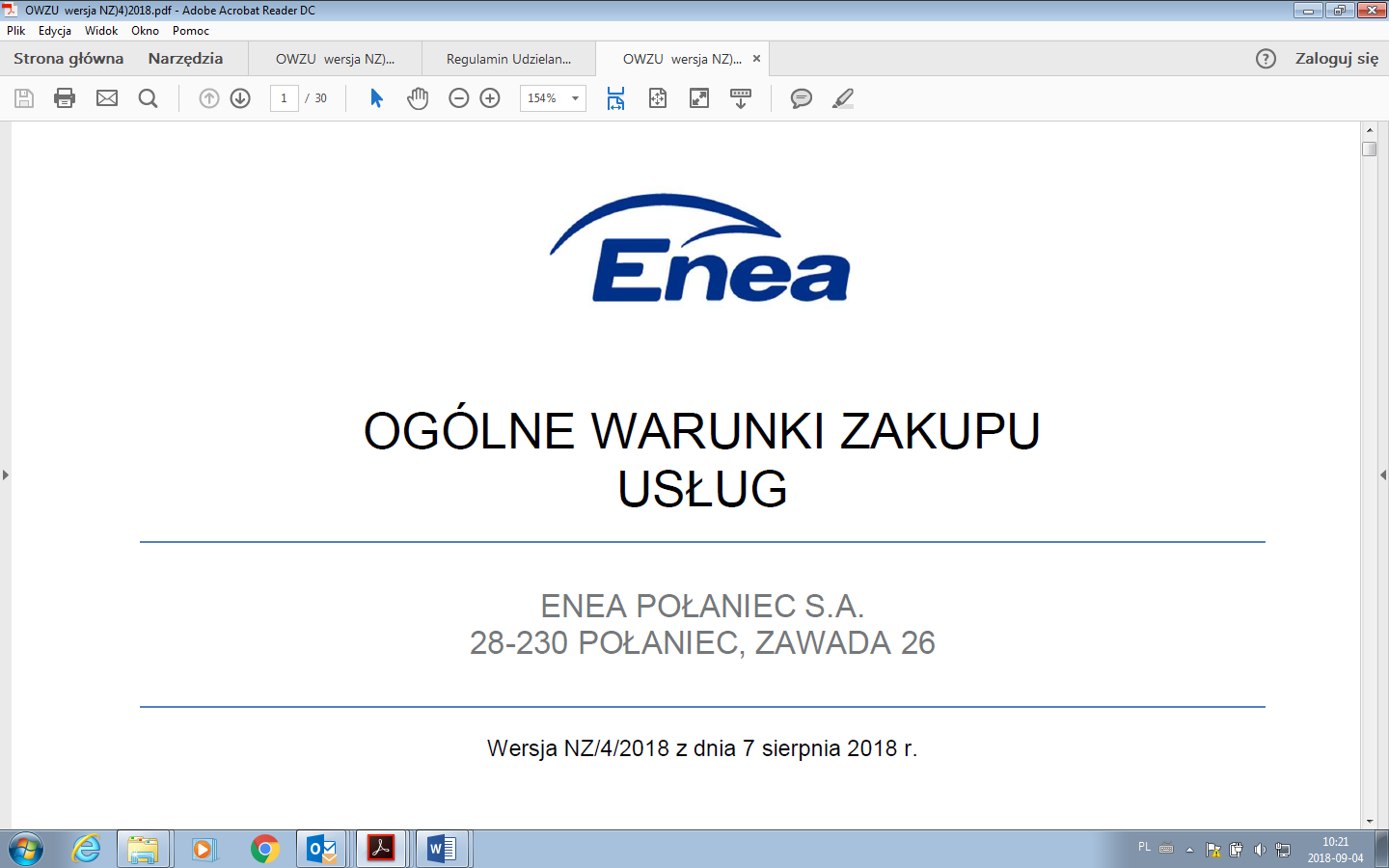 Załącznik nr 4 do Umowy nr NZ/O046/………………………/2020/…………………………/MMWYKAZ PODWYKONAWCÓWZałącznik nr 5 do Umowy - nr NZ/O/046/………………………/2020/…………………………/MM Kopia polisy ( certyfikatu) ubezpieczenia OC Wykonawcy.Załącznik nr 6 do Umowy - nr NZ/O/046/………………………/2020/…………………………/MMKlauzula informacyjna Administratoradla Wykonawcyzwiązana z realizacją Umowy(dla pełnomocników, reprezentantów, pracowników i współpracowników Wykonawcy wskazanych do kontaktów i realizacji umowy)Zgodnie z art. 13 i 14 ust. 1 i 2 Rozporządzenia Parlamentu Europejskiego i Rady (UE) 2016/679 z dnia 27 kwietnia 2016 r. w sprawie ochrony osób fizycznych w związku z przetwarzaniem danych osobowych w sprawie swobodnego przepływu takich danych oraz uchylenia dyrektywy 95/45/WE (dalej: RODO), informujemy:Administratorem Pana/Pani danych osobowych podanych przez Pana/Panią jest Enea Elektrownia Połaniec Spółka Akcyjna (w skrócie: Enea Elektrownia Połaniec S.A.)  z siedzibą w Zawadzie 26, 28-230 Połaniec (dalej: Administrator).Dane kontaktowe:Inspektor Ochrony Danych - e-mail: eep.iod@enea.pl, Pana/Pani dane osobowe przetwarzane będą w celu udziału w postępowaniu/przetargu oraz późniejszej realizacji oraz rozliczenia usługi bądź umowy, realizacji obowiązków podatkowych i rachunkowych oraz ustalenia, dochodzenia bądź obrony roszczeń.Podstawą prawną przetwarzania Pani/Pana danych osobowych jest art. 6 ust. 1 lit. b/c/f Rozporządzenia Parlamentu Europejskiego i Rady (UE) 2016/679 z dnia 27 kwietnia 2016 r. tzw. ogólnego rozporządzenia o ochronie danych osobowych, dalej: RODO - przetwarzanie jest niezbędne do wykonania umowy, wypełnienia obowiązku prawnego ciążącego na administratorze lub wynika z prawnie uzasadnionych interesów realizowanych przez administratora. Podanie przez Pana/Panią danych osobowych jest dobrowolne, ale niezbędne do udziału w postępowaniu i późniejszej realizacji usługi bądź umowy.Administrator może ujawnić Pana/Pani dane osobowe podmiotom upoważnionym na podstawie przepisów prawa. Administrator może również powierzyć przetwarzanie Pana/Pani danych osobowych dostawcom usług lub produktów działającym na jego rzecz, w szczególności podmiotom świadczącym Administratorowi usługi IT, księgowe, transportowe, serwisowe, agencyjne, ochrony mienia i zakładu, operatorom pocztowym a także bankom w zakresie realizacji płatności.Zgodnie z zawartymi z takimi podmiotami umowami powierzenia przetwarzania danych osobowych, Administrator wymaga od tych dostawców usług zgodnego z przepisami prawa, wysokiego stopnia ochrony prywatności i bezpieczeństwa Pana/Pani danych osobowych przetwarzanych przez nich w imieniu Administratora.Pani/Pana dane osobowe będą przechowywane przez okres realizacji Umowy i wynikających z niej zobowiązań Wykonawcy (w tym z zakresu gwarancji i rękojmi za wady) oraz przez okres przedawnienia roszczeń wynikających z Umowy. Po upływie tego okresu dane osobowe będą przetwarzane tylko przez okres wymagany przepisami prawa. W przypadkach, gdy dalsze korzystanie z danych osobowych nie będzie konieczne lub nie będzie objęte obowiązkiem wynikającym z przepisów prawa, Zamawiający podejmie uzasadnione działania w celu usunięcia ich ze swoich systemów i archiwów, lub podejmie działania w celu anonimizacji takich danych osobowych.Dane udostępnione przez Panią/Pana nie będą podlegały profilowaniu.Administrator danych nie ma zamiaru przekazywać danych osobowych do państwa trzeciego.Przysługuje Panu/Pani prawo żądania: dostępu do treści swoich danych - w granicach art. 15 RODO,ich sprostowania – w granicach art. 16 RODO, ich usunięcia - w granicach art. 17 RODO, ograniczenia przetwarzania - w granicach art. 18 RODO, przenoszenia danych - w granicach art. 20 RODO,prawo wniesienia sprzeciwu (w przypadku przetwarzania na podstawie art. 6 ust. 1 lit. f) RODO – w granicach art. 21 RODO,Realizacja praw, o których mowa powyżej, może odbywać się poprzez wskazanie swoich żądań/sprzeciwu przesłane Inspektorowi Ochrony Danych na adres e-mail: eep.iod@enea.pl.Przysługuje Panu/Pani prawo wniesienia skargi do Prezesa Urzędu Ochrony Danych Osobowych w przypadku, gdy uzna Pan/Pani, iż przetwarzanie danych osobowych przez Administratora narusza przepisy o ochronie danych osobowych.Załącznik   nr 7 do umowy nr  NZ/O/046/………………………/2020/…………………………/MMKlauzula „Informacje chronione” dla Wykonawcyzwiązana z realizacją UmowyINFORMACJE CHRONIONENa potrzeby niniejszej umowy Strony przyjmują, iż przez „Informację chronioną” należy rozumieć każdą informację ujawnianą przez jedną ze Stron drugiej Stronie, w związku z prowadzonymi rozmowami w trakcie negocjacji, niezależnie od postaci, formy informacji, w tym ujawnianej poprzez zapis na dysku komputerowym, na piśmie, ustnie, wizualnie, w postaci próbek, modeli, szkiców. Za Informacje chronione, Strony uznają w szczególności informacje zawierające dane osobowe, dotyczące strategii i organizacji firmy, polityki finansowej i marketingowej, procesów technologicznych, systemów informatycznych i oprogramowania, specyfikacji technicznych surowców i gotowych wyrobów, zasad dystrybucji i zaopatrzenia, cen oraz klientów, informacje prawne i produkcyjne. Informacjami chronionymi są także: wszelkie informacje uzyskane przez Stronę w związku z zawarciem lub wykonywaniem niniejszej Umowy albo przy okazji tych zdarzeń, które stanowią tajemnicę przedsiębiorstwa drugiej Strony w rozumieniu art. 11 ust. 4 ustawy z dnia 16.04.1993 r. o zwalczaniu nieuczciwej konkurencji (Dz.U. z 2018 r. poz. 419 ze zm.), chyba że informacje te są lub staną się informacjami dostępnymi publicznie na skutek zdarzeń zgodnych z prawem,Informacje , o których stanowi Rozporządzenie Parlamentu Europejskiego i Rady (UE) nr 596/2014 z dnia 16 kwietnia 2014 r. w sprawie nadużyć na rynku oraz uchylające dyrektywę 2003/6/WE Parlamentu Europejskiego i Rady i dyrektywy Komisji 2003/124/WE, 2003/125/WE i 2004/72/WE (rozporządzenie MAR).Przez Informacje chronione rozumie się również wszelkie informacje, które można uzyskać przez badanie, testowanie lub analizę Informacji chronionych, jak również sprzętu, oprogramowania, systemów, elementów systemowych lub ich części, dostarczonych przez Wykonawcę/Kontrahenta/Zleceniobiorcę/Dostawcę zewnętrznego.1.3. Strony zobowiązują się:zachować w tajemnicy informacje chronione do własnej wiadomości,zachować w tajemnicy treść zawartych między stronami umów, porozumień, podpisanych listów intencyjnych,wykorzystać informacje jedynie w celach określonych ustaleniami dokonanymi przez Strony, w zakresie niezbędnym do realizacji przedmiotu Umowy,ograniczyć dostęp do informacji chronionych  do osób, którym te informacje są niezbędne w celach określonych w ppkt. 1.3.3 i którzy zostali zobowiązani do zachowania tajemnicy, na zasadach niniejszego paragrafu,zapewnić, że żadna z osób otrzymujących informacje nie ujawni informacji ani ich źródła, zarówno w całości, jak i w części osobom trzecim bez uzyskania uprzednio wyraźnego upoważnienia na piśmie od Strony, której informacja lub źródło informacji dotyczy,nie kopiować, nie powielać ani w żaden sposób nie rozpowszechniać jakiejkolwiek części informacji poufnych określonych w ust. 1 niniejszego paragrafu,odpowiednio zabezpieczyć, chronić oraz trwale zniszczyć lub zwrócić informacje chronione natychmiast po zakończeniu realizacji zobowiązań określonych ustaleniami dokonanymi przez Strony,zapewnić przestrzeganie postanowień niniejszej umowy przez swoich pracowników, podwykonawców i innych kontrahentów, którym przekazanie informacji objętych niniejszą Umową jest niezbędne do realizacji umów zawartych pomiędzy Stronami.Niezależnie od obowiązków związanych z ochroną informacji określonych w Umowie Wykonawca/Kontrahent/Zleceniobiorca/Dostawca zewnętrzny zobowiązuje się zachować w poufności wszelkie informacje, które uzyskał w związku z zawarciem lub wykonywaniem Umowy, jeżeli ich ujawnienie mogłoby w jakikolwiek sposób naruszać renomę Zamawiającego. Powyższe zastrzeżenie nie dotyczy udostępnienia informacji związanych z Umową w przypadkach, gdy będzie to niezbędne do prawidłowego wykonania umowy lub będzie wymagane przez stosowne przepisy prawa albo gdy udostępnienie informacji będzie niezbędne do ustalenia i dochodzenia roszczeń Wykonawcy wynikających z Umowy.Postanowienia pkt 9.4 nie będą miały zastosowania w stosunku do tych informacji uzyskanych od drugiej Strony, które:opublikowane, znane i urzędowo podane do publicznej wiadomości bez naruszania postanowień niniejszego paragrafu,są ujawniane na żądanie uprawnionych podmiotów, zgłoszone zgodnie z obowiązującymi przepisami prawa, przy czym z zastrzeżeniem bezwzględnie obowiązujących przepisów prawa Strona zobowiązana do ujawnienia jest zobowiązana do podjęcia przy ujawnianiu tych informacji wszelkich kroków mających zapewnić ochronę poufności w najszerszym dopuszczalnym przez właściwe przepisy prawne zakresie. 7.6. Jednocześnie Wykonawca wyraża zgodę na podawanie do publicznej wiadomości informacji dotyczących Umowy w związku z wypełnianiem przez Zamawiającego lub podmioty z nim powiązane obowiązków informacyjnych spółek publicznych w szczególności wynikających z Rozporządzenia Parlamentu Europejskiego i Rady (UE) nr 596/2014 z dnia 16 kwietnia 2014 r. w sprawie nadużyć na rynku (rozporządzenie w sprawie nadużyć na rynku) oraz uchylającego dyrektywę 2003/6/WE Parlamentu Europejskiego i Rady i dyrektywy Komisji 2003/124/WE, 2003/125/WE i 2004/72/WE.7.7. Aby uniknąć wszelkich wątpliwości Strony ustalają, że informacje chronione otrzymane od drugiej Strony nie muszą być wyraźnie oznaczone jako poufne. Załącznik nr 4 do OgłoszeniaWzór oświadczenia wymaganego od wykonawcy w zakresie wypełnienia obowiązków informacyjnych przewidzianych w art. 13 lub art. 14 RODO Oświadczam, że wypełniłem obowiązki informacyjne przewidziane w art. 13 lub art. 14 RODO1) wobec osób fizycznych, od których dane osobowe bezpośrednio lub pośrednio pozyskałem w celu złożenia oferty / udział w niniejszym postępowaniu.*…………………………………………..data i podpis uprawnionego przedstawiciela Oferenta)                    ______________________________1) rozporządzenie Parlamentu Europejskiego i Rady (UE) 2016/679 z dnia 27 kwietnia 2016 r. w sprawie ochrony osób fizycznych w związku z przetwarzaniem danych osobowych i w sprawie swobodnego przepływu takich danych oraz uchylenia dyrektywy 95/46/WE (ogólne rozporządzenie o ochronie danych) (Dz. Urz. UE L 119 z 04.05.2016, str. 1).* W przypadku gdy wykonawca nie przekazuje danych osobowych innych niż bezpośrednio jego dotyczących lub zachodzi wyłączenie stosowania obowiązku informacyjnego, stosownie do art. 13 ust. 4 lub art. 14 ust. 5 RODO treści oświadczenia wykonawca nie składa (usunięcie treści oświadczenia np. przez jego wykreślenie).Załącznik nr 5 do OgłoszeniaKlauzula informacyjna Zgodnie z art. 13 i 14 ust. 1 i 2 Rozporządzenia Parlamentu Europejskiego i Rady (UE) 2016/679 z dnia 27 kwietnia 2016 r. w sprawie ochrony osób fizycznych w związku z przetwarzaniem danych osobowych w sprawie swobodnego przepływu takich danych oraz uchylenia dyrektury 95/45/WE (dalej: RODO), informujemy:Administratorem Pana/Pani danych osobowych podanych przez Pana/Panią jest Enea Elektrownia Połaniec Spółka Akcyjna (skrót firmy: Enea Elektrownia  Połaniec S.A.) z siedzibą w Zawadzie 26, 28-230 Połaniec (dalej: Administrator).Dane kontaktowe:Inspektor Ochrony Danych - e-mail: eep.iod@enea.pl, telefon: 15 / 865 6383Pana/Pani dane osobowe przetwarzane będą w celu udziału w postępowaniu/przetargu oraz późniejszej ewentualnej realizacji oraz rozliczenia usługi bądź umowy ( art. 6 ust. 1 lit. b Rozporządzenia Parlamentu Europejskiego i Rady (UE) 2016/679 z dnia 27 kwietnia 2016 r. tzw. ogólnego rozporządzenia o ochronie danych osobowych, dalej: RODO). Podanie przez Pana/Panią danych osobowych jest dobrowolne, ale niezbędne do udziału w postępowaniu i późniejszej ewentualnej realizacji usługi bądź umowy.Administrator może ujawnić Pana/Pani dane osobowe podmiotom upoważnionym na podstawie przepisów prawa. Administrator może również powierzyć przetwarzanie Pana/Pani danych osobowych dostawcom usług lub produktów działającym na jego rzecz, w szczególności podmiotom świadczącym Administratorowi usługi IT, księgowe, transportowe, serwisowe, agencyjne. Zgodnie z zawartymi z takimi podmiotami umowami powierzenia przetwarzania danych osobowych, Administrator wymaga od tych dostawców usług zgodnego z przepisami prawa, wysokiego stopnia ochrony prywatności i bezpieczeństwa Pana/Pani danych osobowych przetwarzanych przez nich w imieniu Administratora.Pani/Pana dane osobowe będą przechowywane przez okres wynikający z powszechnie obowiązujących przepisów prawa oraz przez czas niezbędny do dochodzenia roszczeń związanych z przetargiem.Dane udostępnione przez Panią/Pana nie będą podlegały profilowaniu.Administrator danych nie ma zamiaru przekazywać danych osobowych do państwa trzeciego.Przysługuje Panu/Pani prawo żądania: dostępu do treści swoich danych - w granicach art. 15 RODO,ich sprostowania – w granicach art. 16 RODO, ich usunięcia - w granicach art. 17 RODO, ograniczenia przetwarzania - w granicach art. 18 RODO, przenoszenia danych - w granicach art. 20 RODO,prawo wniesienia sprzeciwu (w przypadku przetwarzania na podstawie art. 6 ust. 1 lit. f) RODO – w granicach art. 21 RODO,Realizacja praw, o których mowa powyżej, może odbywać się poprzez wskazanie swoich żądań/sprzeciwu przesłane Inspektorowi Ochrony Danych na adres e-mail: eep.iod@enea.pl.Przysługuje Panu/Pani prawo wniesienia skargi do Prezesa Urzędu Ochrony Danych Osobowych w przypadku, gdy uzna Pan/Pani, iż przetwarzanie danych osobowych przez Administratora narusza przepisy o ochronie danych osobowych.Załącznik nr 6 do OgłoszeniaWzór oświadczenia o wyrażeniu zgody na przetwarzanie danych osobowych Oświadczam, że wyrażam zgodę na przetwarzanie przez Enea Elektrownia Połaniec S.A. moich danych osobowych w celu związanym z prowadzonym przetargiem na …………………………………………………………………………………………………………..                                                                                          (data i podpis uprawnionego przedstawiciela Oferenta)                    Załącznik nr 7 do Ogłoszenia WARUNKI AUKCJI ELEKTRONICZNEJ NA PLATFORMIE ZAKUPOWEJ EB2B.I. Warunki1.	Zamawiający w celu wyboru najkorzystniejszej Oferty przewiduje przeprowadzenie aukcji elektronicznej.2.	Aukcja elektroniczna zostanie przeprowadzona na Platformie zakupowej firmy eB2B.3.	Osoba składająca w imieniu Wykonawcy postąpienia w toku aukcji elektronicznej powinna posiadać odpowiednie pisemne pełnomocnictwo do tych czynności, udzielone zgodnie z zasadami reprezentacji obowiązującymi Wykonawcę, złożone wraz z Formularzem ”OFERTA”. 4.	Kryteriami oceny ofert są:4.1.	Cena Brutto.5.	Parametrami zmiennymi w aukcji elektronicznej będą:5.1.	Cena Brutto,6. Zamawiający przewiduje przeprowadzenie aukcji jednoetapowej, w trakcie której Wykonawcy będą uprawnieni do udzielania kolejnych postąpień. Podstawowy Czas Trwania Aukcji Elektronicznej to 15 minut od momentu jej otwarcia po warunkiem, że w ciągu ostatnich 3 minut trwania aukcji nie nastąpi nowe postąpienie. W przypadku, gdy którykolwiek z Wykonawców dokona postąpienia w czasie ostatnich 3 minut trwania aukcji, to Zamawiający przewiduje dogrywki. W dogrywce będą mogli wziąć udział wszyscy Wykonawcy, którzy złożyli postąpienia w trakcie Podstawowego Czasu Trwania Aukcji Elektronicznej. Czas trwania każdej dogrywki to 5 minut. Dogrywki prowadzi się aż do momentu, gdy w dogrywce nie zostanie złożone żadne postąpienie.8. Oferty składne przez Wykonawców podlegają automatycznej klasyfikacji na podstawie kryteriów oceny ofert. Aukcja elektroniczna będzie odbywać się wg zniżkowej aukcji angielskiej co oznacza, że każda następna oferta zostanie przyjęta tylko wówczas, gdy będzie ona korzystniejsza od aktualnie najlepszej oferty. Wykonawca nie będzie miał możliwości podwyższenia uprzednio zaproponowanej przez siebie ceny ofertowej.9. Sposób oceny ofert w toku aukcji elektronicznej będzie obejmował przeliczanie kolejnych ofert na punktową ocenę oferty, z uwzględnieniem punktacji otrzymanej przed otwarciem aukcji. W toku aukcji punktowa ocena oferty będzie przeliczana do 2 miejsca po przecinku z zastrzeżeniem, że w przypadku, gdy cyfra na trzecim miejscu po przecinku wynosi „4” lub mniej, to trzecią cyfrę po przecinku pomija się. Natomiast, gdy cyfra na trzecim miejscu po przecinku zawiera się w przedziale od „5” do „9”, to następuje zaokrąglenie drugiej cyfry po przecinku w górę.10.  Za najkorzystniejszą Zamawiający uzna ofertę z najwyższą punktacją.11. W przypadku gdy awaria systemu teleinformatycznego spowoduje przerwanie aukcji elektronicznej, zamawiający wyznacza termin kontynuowania aukcji elektronicznej na następny po usunięciu awarii dzień roboczy, z uwzględnieniem stanu ofert po ostatnim zatwierdzonym postąpieniu. W tym celu zamawiający ustali z administratorem platformy zakupowej eB2B termin usunięcia awarii i powiadomi o tym drogą elektroniczną osoby odpowiedzialne ze strony Wykonawcy za kontakty z Zamawiającym we wszelkich kwestiach związanych z niniejszym postępowaniem, oraz osoby uprawnione do składania i podpisywania w toku aukcji elektronicznej postąpień w imieniu Wykonawcy, wskazane w ofercie Wykonawcy. Po usunięciu awarii Zamawiający wyznacza termin kontynuowania aukcji elektronicznej i powiadamia o tym drogą elektroniczną osoby odpowiedzialne ze strony Wykonawcy za kontakty z Zamawiającym we wszelkich kwestiach związanych z niniejszym postępowaniem, oraz osoby uprawnione do składania i podpisywania w toku aukcji elektronicznej postąpień w imieniu Wykonawcy, wskazane w ofercie Wykonawcy.II. Wymagania dotyczące rejestracji i identyfikacji Wykonawców 1. Wykonawcy, których oferty nie podlegają odrzuceniu zostaną dopuszczeni do aukcji2. Po otrzymaniu zaproszenia do udziału w aukcji elektronicznej, Wykonawcy przeprowadzają proces rejestracji swojego konta na stronie https://aukcje.eb2b.com.pl/. Dokonanie procesu rejestracji jest warunkiem koniecznym udziału w aukcji i składania ofert w jej trakcie. Następnie Wykonawcy kontaktują się z administratorem platformy zakupowej eB2B drogą mailową, lub telefoniczną (możliwości kontaktu podane są na stronie https://aukcje.eb2b.com.pl/, w zakładce KONTAKTY)  w celu uzupełnienia danych 3. Zamawiający zakłada przeprowadzenie próbnej aukcji elektronicznej. Udział Wykonawców   w próbnej aukcji elektronicznej nie jest obowiązkowy. Zamawiający zaprosi Wykonawców spełniających warunki ustawowe do wzięcia udziału w próbnej aukcji elektronicznej za pośrednictwem e-maila podanego przez Wykonawców w Formularzu OFERTA. W przypadku nie wzięcia w niej udziału, Zamawiający nie ponosi odpowiedzialności z tytułu jakichkolwiek problemów, utrudnień, awarii, które uniemożliwiałyby lub utrudniały Wykonawcy wzięcie udziału w aukcji.4. Zaproszenia do udziału w aukcji elektronicznej, zostaną przekazane Wykonawcom przez Zamawiającego drogą elektroniczną, na adres e-mail Wykonawcy, wskazany w ofercie (w formularzu „Oferta”) 5. Fakt otrzymania drogą elektroniczną zaproszeń Wykonawcy potwierdzają Zamawiającemu niezwłocznie na adres e-mail: teresa.wilk@enea.pl  niezależnie od ich zamiaru wzięcia udziału w aukcji. III. Wymagania techniczne urządzeń informatycznych użytych do udziału w aukcji elektronicznej, zapewniające stabilne współdziałanie z platformą Udział w licytacji elektronicznej wymaga posiadania komputera klasy PC lub Mac, o następującej konfiguracji: pamięć min 1024MB RAM, jeden z systemów operacyjnych – Windows 7 lub nowszy, Mac OS X 10.4 lub nowszy, oraz•dostęp do sieci Internet,•włączona obsługa JavaScript,•zalecana szybkość łącza internetowego powyżej 500 KB/s,•zainstalowany Acrobat Reader,Platforma eB2B zaleca użytkownikom korzystanie z najnowszych wersji przeglądarek internetowych, tj. wersji nie starszych niż: Mozilla Firefox 22.0 lub nowsza; Google Chrome 24.0 lub nowsza ; Internet Explorer 9 lub nowsza; Opera 10 lub nowsza; Safari 5 lub nowsza; Maxthon 3 lub nowsza.NAZWA KRYTERIUMWAGA (udział procentowy) (W)K1  -Wynagrodzenie Ofertowe netto100%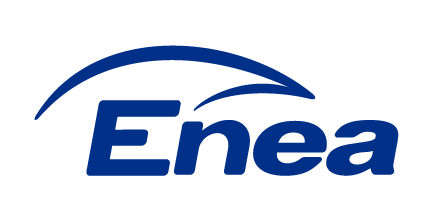 Enea Elektrownia Połaniec 
Spółka AkcyjnaZawada 26, 28-230 Połaniec(dalej „Enea Elektrownia Połaniec S.A.”)SPECYFIKACJA ISTOTNYCH WARUNKÓW ZAMÓWIENIA (SIWZ)  NR ………………………SPECYFIKACJA ISTOTNYCH WARUNKÓW ZAMÓWIENIA (SIWZ)  NR ………………………ENEA Elektrownia Połaniec S.A.Zawada 2628-230 Połaniecjako: ZAMAWIAJĄCYprzedstawia Część II SIWZ do PRZETARGU NIEOGRANICZONEGOna„Wykonanie analizy awaryjności bloku nr 9 w ENEA Elektrownia Połaniec S.A.”KATEGORIA DOSTAW WG KODU CPVmarzec 2020ENEA Elektrownia Połaniec S.A.Zawada 2628-230 Połaniecjako: ZAMAWIAJĄCYprzedstawia Część II SIWZ do PRZETARGU NIEOGRANICZONEGOna„Wykonanie analizy awaryjności bloku nr 9 w ENEA Elektrownia Połaniec S.A.”KATEGORIA DOSTAW WG KODU CPVmarzec 20201.ZamawiającyEnea Elektrownia Połaniec Spółka Akcyjna (skrót firmy: Enea Elektrownia Połaniec S.A.) 
Zawada 26,28-230 Połaniec, Polska
NIP: 866-000-14-29, REGON: 830273037, 
PKO BP, Numer rach: 41 1020 1026 0000 1102 0296 1845
tel.: (15) 865 62 80, 
fax: (15) 865 66 88, 
adres internetowy: http://www.enea.pl,
wpisana do rejestru przedsiębiorców Krajowego Rejestru Sądowego prowadzonego przez Sąd Rejonowy w Kielcach, 
X Wydział Gospodarczy Krajowego Rejestru Sądowego 
nr KRS: 0000053769, 
Kapitał zakładowy 713.500.000,00 PLN
Kapitał wpłacony 713.500.000,00 PLN2.Specyfikacja TechnicznaSpecyfikacja techniczna [Specyfikacja] dla postępowania 
o udzielenie zamówienia publicznego pn. „Wykonanie analizy awaryjności bloku nr 9 w ENEA Elektrownia Połaniec S.A.”, prowadzonego w trybie przetargu nieograniczonego3.ZleceniobiorcaNależy przez to rozumieć osobę fizyczną, osobę prawną albo jednostkę organizacyjną nieposiadającą osobowości prawnej, która ubiega się o udzielenie zamówienia publicznego, złożyła ofertę lub zawarła umowę w sprawie zamówienia publicznego4.OfertaOznacza ofertę zawierającą cenę, składaną w ramach przetargu nieograniczonego przez Wykonawcę na „Wykonanie analizy awaryjności bloku nr 9 w ENEA Elektrownia Połaniec S.A.”5.DostawyNależy przez to rozumieć nabywanie rzeczy oraz innych dóbr, w szczególności na podstawie umowy sprzedaży, dostawy, najmu, dzierżawy oraz leasingu z opcją lub bez opcji zakupu, które może obejmować dodatkowo rozmieszczenie lub instalację6.DokumentacjaOdnosi się do wszystkich procedur, specyfikacji, sprawozdań, rysunków, schematów, zestawień itp., które Wykonawca musi sporządzać w zakresie swoich działań i które są wymagane umowąL.p.Dokumentacja:Wymagana[x]Dokument źródłowy:APRZED  ROZPOCZĘCIEM  PRAC:PRZED  ROZPOCZĘCIEM  PRAC:Wniosek o wydanie przepustek tymczasowych dla PracownikówxInstrukcja przepustkowa dla ruchu osobowego i pojazdów nr I/DK/B/35/2008Wniosek o wydanie przepustek tymczasowych dla pojazdówxInstrukcja przepustkowa dla ruchu osobowego i pojazdów nr I/DK/B/35/2008Wniosek – zezwolenie na wjazd i parkowanie na terenie obiektów energetycznychInstrukcja przepustkowa dla ruchu osobowego i pojazdów nr I/DK/B/35/2008Wykazy pracowników skierowanych do wykonywania prac na rzecz ENEA Elektrownia Połaniec S.A. wraz z podwykonawcami (Załącznik Z1 dokumentu związanego nr 4 do IOBP)xInstrukcja organizacji bezpiecznej pracy w Enea Elektrownia Połaniec S.A nr I/DB/B/20/2013 Karta Informacyjna Bezpieczeństwa i Higieny Pracy dla Wykonawców – Z2 (Załącznik do zgłoszenia Z1 dokumentu związanego nr 4 do IOBP )xInstrukcja organizacji bezpiecznej pracy w Enea Elektrownia Połaniec S.A nr I/DB/B/20/2013Zakres robót budowlanych/usługHarmonogram realizacji prac Przewidywany - Plan odpadów przewidzianych do wytworzenia w związku z realizowaną umową rynkową, zawierający prognozę: rodzaju odpadów, ilości oraz planowanych sposobach ich zagospodarowania (Załącznik Z-2)Instrukcja postępowania z odpadami wytworzonymi w  Elektrowni Połaniec  nr I/TQ/P/41/2014BW TRAKCIE  REALIZACJI  PRAC:W TRAKCIE  REALIZACJI  PRAC:Raport z inspekcji wizualnej xTygodniowy raport realizacji prac wraz z aspektami BHPDokumentacja fotograficzna ( stan zastany )Uzgodnienia zmiany zakresu prac ( uzgodniony przez strony i zatwierdzony) Zmiany harmonogramu realizacji prac ( uzgodniony przez strony i zatwierdzony) CPO  ZAKOŃCZENIU  PRAC:PO  ZAKOŃCZENIU  PRAC:Zestawienie materiałów podstawowych użytych do prac, z podaniem gatunku materiałów, numeru wytopu, zastosowania oraz numeru atestu/ówZestawienie materiałów dodatkowych do spawania z podaniem gatunku, średnicy oraz numeru atestu/ówLista spawaczy uczestniczących w zadaniuLista WPS-ów zastosowanych w zadaniuLista sprzętu spawalniczego zastosowanego w realizacjiLista sprzętu i urządzeń używanych  w realizacji zadania wraz z niezbędnymi badaniami i poświadczeniami jakościPoświadczenia / OświadczeniaZgłoszenie gotowości urządzeń do odbioruxRaport końcowy z wykonanych prac zawierający uwagi / zalecenia dotyczące wykonanego urządzenia*/obiektu*,  w tym układów i urządzeń współdziałających oraz dokumentację zdjęciowąxProtokoły odbioru częściowego/ inspektorskiego ( uzgodniony przez strony i zatwierdzony)Instrukcja odbiorowa/OWZUProtokoły odbioru technicznego (uzgodniony przez strony i zatwierdzony)Instrukcja odbiorowa/OWZUProtokół odbioru końcowego( uzgodniony przez strony i zatwierdzony)Instrukcja odbiorowa/OWZUProtokół odbioru pogwarancyjnegoInstrukcja odbiorowa/OWZUL.p.Nazwa podwykonawcyZakres pracAUKCJA ELEKTRONICZNA